«Роль игры в развитии детей дошкольного возраста»Игра представляет собой особую деятельность, которая расцветает в детские годы и сопровождает человека на протяжении всей жизни. В теории игра рассматривается с различных позиций. Игра является как способ освоения мира, т.к. играющий ребенок создает свой мир; игра оказывает влияние на общее психическое развитие ребенка; игра помогает усваивать общественный опыт. Пока дитя еще мало, все игры обращены индивидуально к нему. Его забавляют, развлекают несложными играми с звучащими, шумящими красочными игрушками, играми-прибаутками. Тут и «Ладушки» и «Сорока-ворона». Но вот ребенок научился ходить и характер игр резко изменился. Игра своеобразная подготовка к будущему труду: и физическое развитие, и воспитание сообразительности, смекалки, инициативы. Сила и искренность переживаний во время игры способствует формированию психики ребенка. Как бы ни была проста игра в «Дочки-матери», «Куклы», «Поезд», в ней сказывается стремление воплотить свои наблюдения над окружающей жизнью, свои переживания. Дети очень наблюдательны и в свои четыре года они хотят знать все. Игры заключают в себе элемент борьбы, вызывают среди детей состязание, а значит и радость, осторожность и этим увлекают детей. По такому плану построены наиболее популярные народные игры: «У медведя во бору», «Кошки-мышки», «Гуси-лебеди». Наиболее распространенными играми являются сюжетно-ролевые, это игры в «Магазин», «Спасателей», «Больницу», «Салон красоты».Сюжетно – ролевая игра носит творческий характер, где дети берут на себя роли и воспроизводят деятельность и отношения взрослых. В таких играх дети способны на интересную выдумку, они сами вносят разнообразие в ту или иную игру. Детская инициатива оказывает огромное влияние на воспитание не только на одного ребенка, так и на всю группу.Интересная игра повышает умственную активность ребенка, и он может решить более трудную задачу, чем на занятии. Дидактические игры особенно интересуют детей своей занимательностью и содержанием: отгадать, найти, назвать. Дети добиваются результата в игре, руководствуясь определенными правилами. Интерес к качеству игровой задачи проявляется: аккуратно сложить узор, правильно подобрать картинку и так далее. В играх с правилами требуется обобщение знаний, самостоятельный выбор в решения поставленной задачи.Благодаря игре, ребёнок получает всестороннее развитие и формирует социальный и бытовой опыт для дальнейшей жизни. Игра - это своего рода школа, в которой ребенок активно и творчески осваивает правила и нормы поведения людей, их отношение к труду, общественной собственности, их взаимоотношения. Она является той формой деятельности, в которой в значительной мере формируется общественное поведение самих детей, их отношение к жизни, друг к другу, личностные ценности.Взаимосвязь между игрой и обучением не остается неизменной на протяжении дошкольного детства. В младших группах игра является основной формой обучения. В старших, особенно в подготовительной, значительно увеличивается роль самого процесса обучения на занятиях. Детей интересуют игры более сложные, требующие интеллектуальной активности. Привлекают их также игры спортивного характера, в которых содержится элемент соревнования.Игра важна и для подготовки ребенка к будущему, и для того, чтобы сделать его настоящую жизнь полной и счастливой. Чтобы выполнить эту задачу, необходимо создать в детских садах все условия для разнообразных игр, внимательно, с уважением относиться к ним, вдумчиво, умело руководить ими.Дети очень нуждаются в совместной игре с взрослыми. Дети любят играть в путешествия, обыгрывать сюжеты понравившихся им сказок, мультфильмов. Здесь уже появляются многотемные игры, то есть объединение нескольких сюжетов в один. Например, в игре "дочки-матери" куклы посещают детский сад, болеют, ходят в магазин, на почту, ездят отдыхать и т. д. Важно направлять игру детей, не разрушая ее, сохранять самодеятельный и творческий характер игры, непосредственность переживаний, веру в правду игры.Актуальной является проблема воспитания предпосылок женственности у девочек и мужественности у мальчиков. Для воспитания этих качеств целесообразно формировать представления у девочек о женских социальных ролях и положительном эмоциональном отношении к ним, связывать свои представления с играми, умение отразить их в играх. Например, можно почитать с девочками произведения, где главной героиней является представительница женского пола, побеседовать о ней, подчеркнуть ее положительные качества. После игры побеседовать с дочками о том, какой была мама в игре: например, ласковой, заботливой или, наоборот, равнодушной, злой. Мальчиков можно заинтересовать ролями пожарных, пограничников, спасателей, милиционеров, обратить их внимание на положительные качества представителей этих профессий. Опираться также на художественные произведения, где дан образ положительного героя, проявляющего храбрость, смелость. Нельзя допускать, чтобы дети выбирали игры с отрицательным содержанием, поскольку переживания, связанные с игрой, не проходят бесследно.При организации игры встают трудные вопросы: каждому ребенку хочется быть главным, но не все умеют считаться с мнением товарищей, справедливо разрешать споры. Выбор организатора требует большого внимания. Не каждый может справиться с этой ролью, но у всех детей необходимо воспитывать активность и организаторские умения. Необходимо использовать косвенные методы руководства игрой, активизирующие психические процессы ребенка, его опыт, проблемные игровые ситуации (вопросы, советы, напоминания).Иногда родители, желая воспитать своего ребенка очень ответственным, грамотным, стремятся как можно раньше приобщить его к учебной деятельности (например, наняв репетитора и «усадив» его за изучение иностранных языков), не оставляя времени на игры, тем самым снижая социальность в развитии ребенка. Развитие ребенка становится дисгармоничным (например, ребенок очень хорошо умеет считать, писать, но оказывается совершенно не умеет налаживать контакт со сверстниками; в худшем случае - у ребенка может случится нервное перенапряжение, могут возникнуть проблемы с поведением, навязчивые страхи и т.п.). Дошкольное детство – период игры. Если в это время ребенок наигрался от души, то в дальнейшем он легко адаптируется к любым ситуациям, принимая на себя разные роли, например, роль ученика.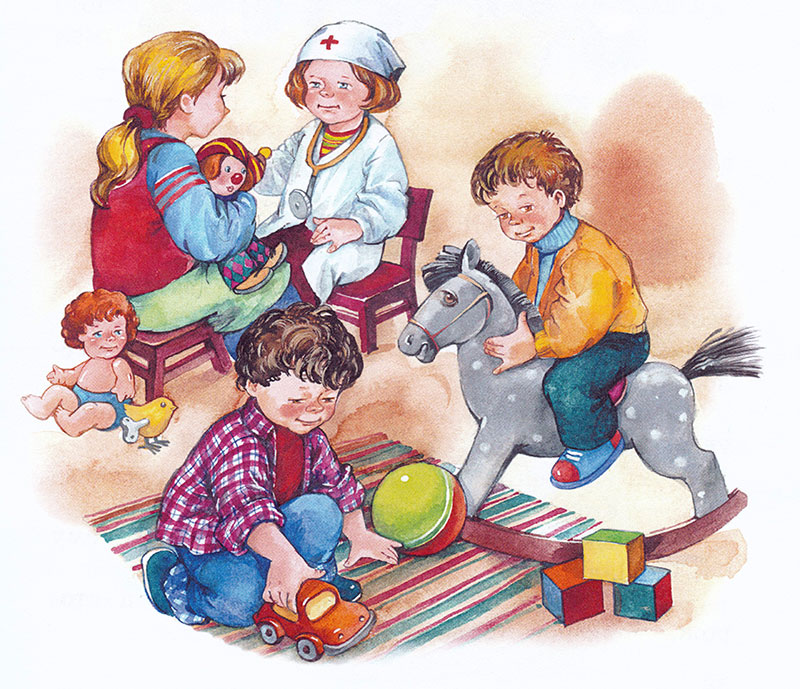 